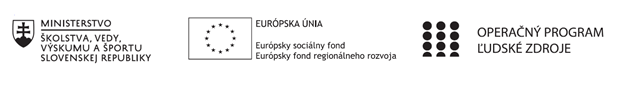 Správa o činnosti pedagogického klubu Príloha:Prezenčná listina zo stretnutia pedagogického klubuFotografie zo  stretnutia pedagogického klubuFotodokumentácia zo zasadnutia pedagogického klubu rozvoja osobnosti žiakov konaného dňa 14.11.2019                                                               Spracovala koordinátorka :   Mgr.Anna Hliboká ČurlikováPrioritná osVzdelávanieŠpecifický cieľ1.1.1 Zvýšiť inkluzívnosť a rovnaký prístup ku kvalitnému vzdelávaniu a zlepšiť výsledky a kompetencie detí a žiakovPrijímateľZákladná škola, Štúrova 341, Hanušovce n/TNázov projektuRozvoj funkčnej gramotnosti žiakov v základnej školeKód projektu  ITMS2014+312011Q919Názov pedagogického klubu Klub rozvoja osobnosti žiakovDátum stretnutia  pedagogického klubu14.11.2019Miesto stretnutia  pedagogického klubuZŠ Hanušovce n/T, klubovňaMeno koordinátora pedagogického klubuAnna Hliboká ČurlikováOdkaz na webové sídlo zverejnenej správywww.zshanusovce.edupage.skManažérske zhrnutie:krátka anotácia, kľúčové slová Vstupné testy čitateľskej  gramotnosti Vyhodnotenie vstupných testov ČGTvorivá dielňaHlavné body, témy stretnutia, zhrnutie priebehu stretnutia:Členovia klubu analyzovali výsledky testov ČG a  vyhodnocovali podľa jednotlivých ročníkov.Príprava podkladov pre realizáciu tvorivej dielne – členovia klubu vypracovávali návrhy ne realizáciu tvorivej dielne na krúžku funkčnej gramotnosti.Závery a odporúčania:Výsledky testov úrovne ČG použiť pri tvorbe náplne práce krúžku .Vylepšovať podklady  a návrhy na realizáciu tvorivej dielne v rámci KFGVypracoval (meno, priezvisko)Anna Hliboká ČurlikováDátum22.11.2019PodpisSchválil (meno, priezvisko)DátumPodpis